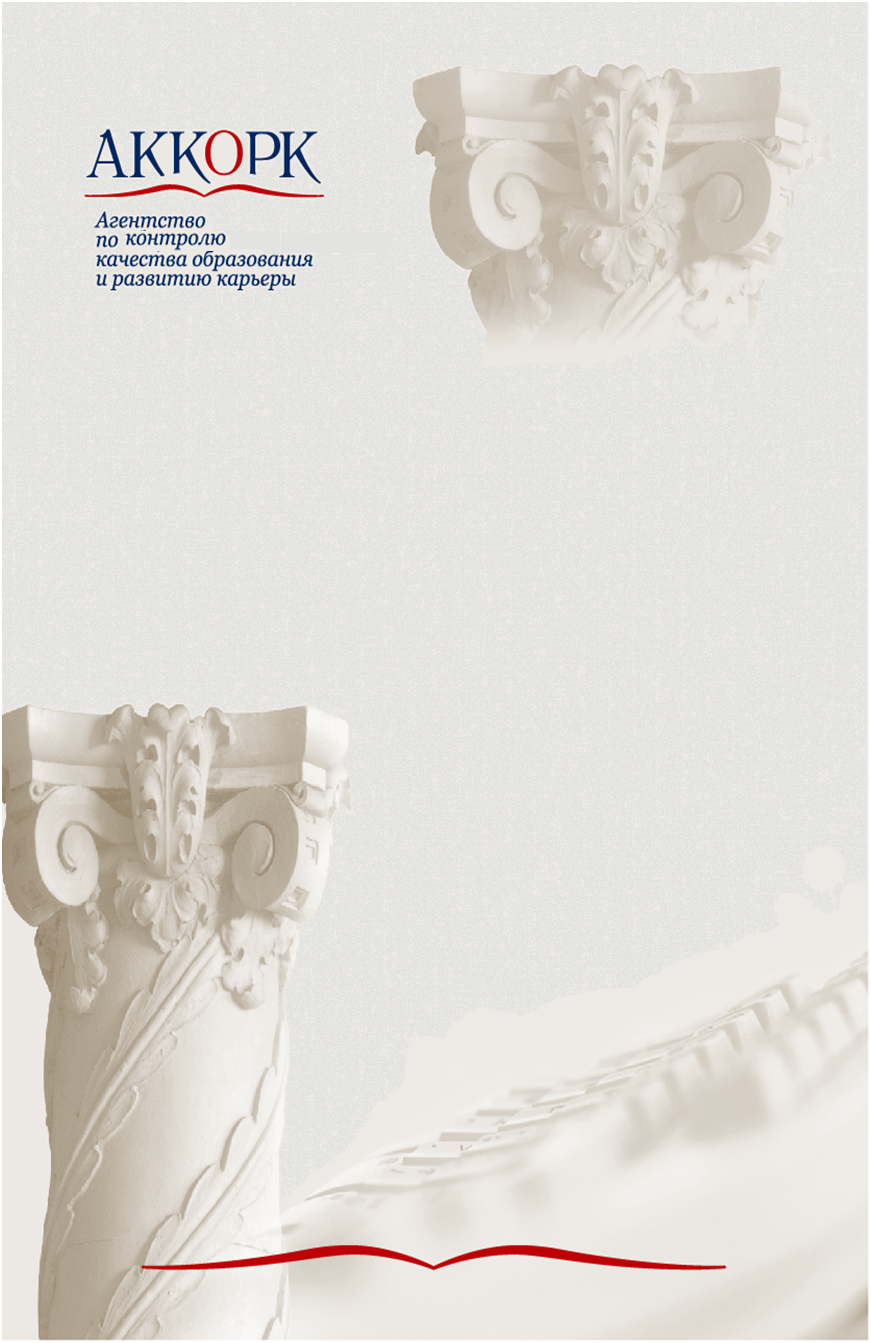 Аналитический отчет о результатах    внешней оценки образовательных программ по итогам 2014 года			     Москва – 2015	Обзор основных факторов, определявших развитие системы профессионального образования в Российской Федерации в 2014 году.В 2014 году подготовлена новая редакция федеральных государственных образовательных стандартов ФГОС-3+ по всем направлениям подготовки бакалавриата, магистратуры и специальностям высшего образования. ФГОС-3+ устанавливает требования прямого участия работодателей в разработке и реализации основных профессиональных образовательных программ и устраняет ограничения по формированию модульных образовательных программ.Впервые разработаны федеральные государственные стандарты для третьего уровня высшего образования – подготовка кадров высшей квалификации.Во все федеральные государственные образовательные стандарты профессионального образования введены требования, обеспечивающие доступность получения образования инвалидами и лицами с ограниченными возможностями здоровья.Также в ФГОС-3+ включены требования, необходимые при реализации образовательных программ высшего образования с применением электронного обучения, дистанционных образовательных технологий. В том числе учитывается замена специально оборудованных помещений их виртуальными аналогами, которые позволяют обучающимся приобретать умения и навыки, предусмотренные профессиональной деятельностью. Также предусмотрено обеспечение обучающегося индивидуальным неограниченным доступом к одной или нескольким электронно-библиотечным системам (электронным библиотекам) и к электронной информационно-образовательной среде организации.В 2014 году процедуру профессионально-общественной аккредитации (ПОА) прошли около 200 образовательных программ высшего образования. Проведён очередной мониторинг эффективности деятельности образовательных организаций высшего образования, по результатам мониторинга сформирован список из 1006 образовательных организаций высшего образования и филиалов, в которых выявлены признаки неэффективности.По итогам мониторинга эффективности 2012–2014 годов реорганизовано 20 образовательных организаций высшего образования, подведомственных Минобрнауки России, и 216 филиалов вузов Минобрнауки России, из них в 2014 году реорганизованы 1 образовательная организация и 96 филиалов вузов, из которых 64 филиала вузов ликвидированы.По результатам контрольно-надзорных мероприятий, проведённых в 2014 году в отношении образовательных организаций высшего образования, признанных неэффективными и требующих реорганизации либо выполнивших менее четырёх показателей мониторинга эффективности, прекращено действие лицензий 84 частных образовательных организаций высшего образования и 104 филиалов негосударственных вузов.В 2014 году продолжилось внедрение новых принципов распределения контрольных цифр приёма граждан (КЦП) с учётом потребности регионов и отраслей в подготовке кадров. В 2014 году Минобрнауки собрало предложения от 22 центров ответственности (заинтересованных федеральных органов исполнительной власти и объединений работодателей) по объёмам и структуре приёма граждан в образовательные организации высшего образования на 2015/2016 и 2016/2017 учебные годы с учётом потребности экономики в кадрах и возможностей региональной образовательной сети. Кроме того, при определении общего объёма контрольных цифр приёма на 2016/2017 учебный год учтены предложения 13 тыс. ключевых работодателей субъектов Федерации.Общий объём при установлении КЦП на 2015/2016 учебный год составил 524 344 человека, что на 8% больше относительно КЦП, установленных на 2014/2015 учебный год. При этом увеличено количество бюджетных мест по востребованным в регионах направлениям подготовки и специальностям и сокращено по экономическим, педагогическим и гуманитарным направлениям.В 2014 году в 1,5 раза увеличилась правительственная квота на обучение иностранных граждан за счёт средств федерального бюджета (в 2013 году – 10 тыс. человек, в 2014 году – 15 тыс. человек). В 2014 году на обучение в России в рамках квоты приняты граждане из 150 стран мира.В рамках реализации проекта по повышению международной конкурентоспособности российских университетов среди ведущих мировых научно-образовательных центров 14 вузам была предоставлена государственная поддержка на сумму 10,5 млрд рублей.Также в 2014 году созданы Крымский федеральный университет им. В.И.Вернадского и Севастопольский государственный университет. Этими университетами совместно с Минобрнауки России разработаны программы развития, реализация которых позволит осуществить модернизацию образовательного процесса и инфраструктуры вузов, развить инновационную деятельность, кадровый потенциал, сформировать качественный контингент обучающихся.Продолжена реализация совместно с Минпромторгом России пилотного проекта по созданию и развитию инжиниринговых центров на базе образовательных организаций высшего образования, подведомственных Минобрнауки России. В 2014 году действует 20 таких центров. Общий объём субсидирования проектов в 2014 году составил 740 млн рублей.Изменения законодательной базыВ июле 2014 года был принят Федеральный закон №256-ФЗ от 21.07.2014 «О внесении изменений в отдельные законодательные акты Российской Федерации по вопросам проведения независимой оценки качества оказания услуг организациями в сфере культуры, социального обслуживания, охраны здоровья и образования», и в соответствии с ним с 21 октября 2014 года вступили в силу изменения в Закон «Об образовании в РФ» (ФЗ №273 от 29.12.2012). Согласно закону №256-ФЗ вносятся изменения в принципы организации независимой оценки качества образования. Так, часть 1 статьи 6 (полномочия федеральных органов государственной власти в сфере образования) и часть 1 статьи 8 (полномочия органов государственной власти субъектов РФ в сфере образования) Федерального закона «Об образовании в РФ» были соответственно дополнены пунктами, предусматривающими создание условий для организации проведения независимой оценки качества образовательной деятельности организаций, осуществляющих образовательную деятельность. Кроме того, внесены изменения в статью 95 (независимая оценка качества образования). В новой редакции дано более лаконичное определение назначения и структуры независимой оценки качества образования. Согласно новым юридическим нормам, «независимая оценка качества образования осуществляется юридическими лицами, выполняющими конкретные виды такой оценки, предусмотренные частью 2 настоящей статьи (далее – организации, осуществляющие независимую оценку качества образования)» (п. 3 ст. 95). Предыдущая версия закона регламентировала, что независимая оценка качества образования осуществляется юридическим лицом или индивидуальным предпринимателем, то есть оценку могли проводить любые организации. Это вызывало много замечаний экспертов, поскольку создавало благоприятные условия для «расцвета» недобросовестных оценщиков. Пункт 4 статьи 95 теперь предусматривает открытость организаций, осуществляющих независимую оценку качества образования, которые должны размещать в интернете информацию о порядке проведения и результатах независимой оценки качества образования.Итоги сравнительного анализа экспертных отчетов о независимой оценке и профессионально-общественной аккредитации образовательных программ за 2014 год.В результате сравнительного анализа экспертных отчетов за 2014 год были выявлены основные тренды по каждому из критериев оценки, применяемых АККОРК при проведении независимой оценки и профессионально-общественной аккредитации образовательных программ, характерные на данный период для работы образовательных организаций на территории Российской Федерации. I. КАЧЕСТВО РЕЗУЛЬТАТОВ ОБУЧЕНИЯПрямая оценка компетенций экспертами В процессе очных визитов эксперты проводили прямую оценку компетенций выпускников, при которой обычно использовались тестовые материалы, подготовленные образовательным учреждением и признанные экспертом валидными, а также вопросы, ориентированные на выявление профессиональных и личностных компетенций выпускников. В проведении прямой оценки во всех случаях участвовала группа выпускников, составляющая более 45% учащихся (в большинстве случаев – более 60% учащихся) выпускного курса. В результате прямой оценки определялась доля студентов, чей уровень знаний является достаточным (справились с 80% предложенных заданий), приемлемым (от 50 до 79 % заданий были выполнены) и низким (решенный процент заданий меньше или равен 49%).По результатам сопоставления оценок по данному критерию во всех экспертных отчетах за 2014 год было выявлено, что в среднем доля учащихся выпускного курса, обладающих достаточным уровнем знаний, составляет 72%. Это позволяет сделать выводы о высоком уровне качества предоставляемого им образования.Также эксперты знакомились с выпускными квалификационными работами в объеме не ниже 25% от выпускных работ 2014 года (или предыдущего года) по данному направлению. В результате оценки ВКР на соответствие установленным требованиям эксперты сделали выводы о том, что превалирующая часть ВКР по своей теме соответствует направлению подготовки и современному уровню развития науки, техники и технологий в области программы, а задания и содержание ВКР направлены на подтверждение сформированности компетенций выпускника. В то же время в 30% отчетов эксперты отмечают частичное соответствие требованиям по следующим показателям: - тематика ВКР определена запросами производственных организаций и задачами экспериментальной деятельности, решаемыми преподавателями ОУ;- результаты ВКР находят практическое применение в производстве;- степень использования при выполнении самостоятельных исследовательских частей ВКР результатов НИД кафедры, факультета и сторонних научно-производственных и/или научно-исследовательских организаций.Выводы и рекомендации экспертов	В то время как абсолютное большинство экспертов, участвовавших в процедурах независимой оценки качества и профессионально-общественной аккредитации образовательных программ в 2014 году, свидетельствуют о достаточном уровне знаний учащихся, выявленном в результате прямой оценки компетенций и изучения ВКР, среди замечаний, сформулированных ими в целях повышения качества программ, выявляются общие тенденции: - в некоторых случаях признается недостаточной связь образовательного процесса с результатами научно-исследовательской деятельности соответствующей кафедры, факультета, вуза, а также иных научно-исследовательских организаций;- во многих случаях признается недостаточной связь образовательного процесса и деятельности работодателей по соответствующему направлению. В связи с этим предлагается заключать совместные договоры на научно-исследовательские и/или хоздоговорные работы между выпускающими кафедрами и предприятиями-работодателями с привлечением в качестве соисполнителей не только преподавателей кафедр, но и обучающихся на ОП (образовательной программе) студентов, привлекать работодателей к формированию тем ВКР, а также к их рецензированию,  повысить процент практического применения ВКР, так как на сегодняшний день он относительно низок и (по данным отчетов) составляет 10-40%.II.	ГАРАНТИИ КАЧЕСТВА ОБРАЗОВАНИЯ	Стратегия, цели и менеджмент программыВ абсолютном большинстве отчетов отмечается, что стратегии развития программ нацелена на укрепление сильных сторон программ, позиционирование их актуальности и уникальных преимуществ в сравнении с конкурентами. Стратегии большинства программ разработаны в соответствии с применимыми стандартами, отраслевыми требованиями и потребностями рынка труда. Уровень соответствия целей ОП запросам рынка труда оценивается как высокий (выше 70%) в большинстве отчетов. При этом отмечается, что цели некоторой части оцененных программ (25%) не полностью известны и ясны учащимся, а в единичных случаях – и преподавателям.  Практически во всех образовательных организациях, прошедших оценку, разработана и внедрена на программном уровне система внутреннего мониторинга качества образования, которая позволяет периодически оценивать качество подготовки учащихся и условий реализации программы. При этом в части отчетов отмечается, что, хотя система мониторинга и действует, но не предполагает сравнения с уровнем знаний, требуемых от выпускников рынком труда. Критерии и показатели, используемые при проведении внутреннего аудита, не всегда согласованы с работодателями (около 25% отчетов содержат по данному показателю пометку «частично»).В нескольких отчетах эксперты идентифицируют угрозу недостаточно быстрого реагирования руководства программы на изменение условий ее реализации, в связи с чем рекомендуют проведение анализа конкурентной среды программы, определения ее сильных сторон, перспектив и угроз, и подчеркивают необходимость отражения результатов данного анализа в стратегии.Что касается лояльности сотрудников, то ее уровень традиционно высок, что отражают все проанализированные отчеты. При этом некоторые эксперты указывают на то, что руководству необходимо более интенсивно включать современные тенденции и методы работы с персоналом, используемые ведущими российскими и зарубежными предприятиями.Структура и содержание программыСтруктура и содержание всех оцененных программ полностью соответствует требованиям ФГОС. Кроме того, значительная часть программ помимо компетенций ФГОС учитывают специальные компетенции, предложенные потенциальными работодателями. В целом структура и содержание соответствуют целям и задачам ОП и потребностям региона.Также опрос обучающихся студентов показывает, что структура и содержание программы соответствуют их ожиданиям (в большинстве отчетов этот показатель выше 70%).При этом в 30% отчетов было отмечено неполное/частичное соответствие требованиям по следующим показателям. - Привлечение работодателей к анализу и проектированию содержания программы является эффективным.- К процессам разработки и актуализации учебно-методических материалов программы привлекаются работодатели.- При определении применяемых образовательные методик были учтены требования работодателей.Наиболее частые замечания экспертов связаны с необходимостью активизации взаимодействия с работодателями. В частности, в нескольких отчетах приведена рекомендация предусмотреть возможность организации базовой кафедры ведущих работодателей, с которыми осуществляется сотрудничество в рамках организации практики студентов, а также возможность открытия кафедры на предприятиях-партнерах, которые являются основными потребителями выпускников. Во многих случаях у экспертов возникли претензии к фондам оценочных средств: рекомендуется разработать и включить в фонды оценочных средств материалы практической направленности, учитывая при этом конкретные запросы предприятий и организаций.Учебно-методические материалыПо результатам знакомства экспертов с разработанными в образовательных учреждениях учебно-методическими комплексами сделаны выводы о том, что в абсолютном большинстве случаев УМК проходят как внутренне, так и внешнее согласование, что позволяет обеспечить их актуальность и соответствие целям программы. При этом итоги сравнительного анализа экспертных отчетов за 2014 год демонстрируют, что в рамках более чем 50% образовательных программ в процессе подготовки и согласования УМК недостаточно активно принимают участие работодатели. Если большинство вузов проводит – хотя бы частично, согласование УМК с научным сообществом, то уровень согласованности УМК с работодателями колеблется в пределах 0 – 60%, то есть в ряде случаев является недопустимо низким. В связи с этим частой рекомендацией экспертов является предложение создать условия для системного привлечения работодателей и магистрантов к разработке и актуализации УММ.Также в значительной части отчетов (40%) приводится рекомендация относительно доработки КИМ для достижения практико-ориентированного содержания. Вместо тестовых материалов и предлагаемых докладов предлагается больше использовать решения управленческих ситуаций, мини-кейсов, задания, имеющие творческий характер и направленные на выявление сформированности компетенций.Еще одна частая проблема – это недостаточная осведомленность студентов о возможностях их участия в разработке УМК. В связи с этим эксперты рекомендуют вести более открытую политику по вопросу формирования содержания и структуры ОП и более активно вовлекать студентов в формирование содержательной части УМК.Технологии и методики образовательной деятельностиЭкспертные отчеты за 2014 год свидетельствуют о том, что в рамках всех оцененных программ профессорско-преподавательский состав практикует различные виды занятий и применяет интерактивные формы в обучении: деловые игры, дискуссии, защиты проектов, мозговые штурмы и другие. Практикуется чтение лекций проблемного характера.Во многих образовательных организациях в рамках учебных занятий предусмотрены встречи с представителями российских и зарубежных компаний, государственных и общественных организаций, мастер-классы экспертов и специалистов.Доля интерактивных методов в процессе реализации программ составляет в среднем 39% (по данным всех проанализированных экспертных отчетов). По мнению экспертов, степень использования интерактивных методов является достаточным для формирования компетенций студентов.В рамках большинства проанализированных программ развиваются элементы дистанционного обучения. Многие образовательные организации включили внедрение e-learning на программном уровне в стратегию по повышению качества и доступности обучения.При этом на основании выводов экспертов можно утверждать, что в настоящий момент внедрение e-learning в российских образовательных организациях не завершено и в некоторых из них существует лишь   фрагментарно. Рекомендации экспертов позволяют сделать вывод о том, что в значительной части образовательных организаций еще не закончено формирование базы специального программного обеспечения, которое позволит использовать e-learning в образовательном процессе, а также не завершено создание электронного контента всех УМК. Кроме того, в большинстве случаев требуется повысить квалификацию преподавателей в области использования дистанционных технологий.2.5.	Профессорско-преподавательский составКак показывает анализ экспертных отчетов за 2014 год, кадровый состав, реализующий оцененные программы, соответствует квалификационным требованиям и стимулирован к профессиональному росту. В большинстве случаев преподаватели кафедры активно участвуют в проведении НИР, результаты которых востребованы в учебном процессе. При этом по ряду программ отмечается возрастной дисбаланс ППС: велика доля преподавателей в возрасте от 56 до 70 лет, что свидетельствует о необходимости более активного привлечения молодых кадров.В образовательных организациях проводится регулярная аттестация работников, результаты которой используются в том числе для повышения квалификации ППС. Внедрена система внутреннего мониторинга деятельности преподавателей. Однако во многих образовательных организациях эта система нуждается в доработке: в ней не учитывается (или недостаточно учитывается) мнения работодателей и студентов. В ряде случаев система мониторинга преподавателей не выявляет нехватку практикоориентированных знаний и не предполагает сравнения со знаниями и навыками реальных практиков.Доля преподавателей профильных дисциплин, имеющих текущий практический опыт по профилю зачастую весьма низка, вплоть до нулевой. Так, при оценке некоторых программ было выявлено, что большинство преподавателей не совмещают преподавание с практической работой и, обладая глубокими теоретическими знаниями в преподаваемых дисциплинах, слабо представляют, как решаются на практике рассматриваемые ими задачи.В подавляющем большинстве отчетов приводится рекомендация экспертов относительно расширения и качественного усиления участия работодателей как в системе мониторинга деятельности преподавателей, так и непосредственно в реализации программы: предлагается расширить состав преподавателей из числа действующих представителей профессионального сообщества.2.6.	Материально-технические и финансовые ресурсы программы	Результаты опросов студентов и профессорско-преподавательского состава, проведенные в рамках независимой оценки и профессионально-общественной аккредитации образовательных программ в 2014 году, свидетельствуют об общем высоком уровне удовлетворенности качеством аудиторий, помещений кафедр, библиотекой и другими материально-техническими ресурсами оцененных ОП. Абсолютное большинство экспертов сделало вывод о том, что финансовые и материально-технические ресурсы, формируемые для реализации образовательной программы, позволяют обеспечить в полной мере ее качественную реализацию.При этом в большинстве случаев ОП не имеют собственного бюджета, а их финансирование проводится в рамках общего бюджета вуза. Следовательно, руководство программы весьма ограничено в возможностях влияния на финансовые решения. В связи с этим в ряд экспертных отчетов включена рекомендация рассмотреть возможность формирования отдельного бюджета программы и предоставления больших полномочий руководителям программы по управлению бюджетом.Также большинство экспертов отмечают, что работодатели-партнеры не принимают участия в формировании материально-технических ресурсов программы. По их мнению, для повышения эффективности обучения стоит привлекать спонсоров для технологического оснащения помещений, в том числе для установки видеопроекционного оборудования, подключения Wi-Fi, развития электронной базы библиотек и т.д.2.7.	Информационные ресурсы программыОбучающиеся всех оцененных ОП обеспечены доступом к электронно-библиотечной системе, содержащей издания по основным изучаемым дисциплинам и сформированной по согласованию с правообладателями учебной и учебно-методической литературы. Помимо этого, для хранения образовательного контента и предоставления его обучающимся в образовательных организациях внедряются системы поддержки дистанционного обучения (часто на базе системы управления обучением Moodle). Однако в большинстве случаев процесс внедрения такой системы не завершен. В некоторых случаях информационная инфраструктура создана, однако ее возможности не используются в полной мере. В связи с этим в значительной части экспертных отчетов за 2014 год рекомендуется завершить внедрение e-learning системы в образовательный процесс, что позволит интенсифицировать процесс обучения по программе, даст возможность студентам гибко формировать и контролировать свою траекторию освоения дисциплин, получать необходимые on-line консультации. Преподавателям и административному сектору завершение перехода на e-learning систему обучения позволит обеспечить прозрачность образовательного процесса как с точки зрения контроля содержания дисциплин, графика их проведения, так и с точки зрения контроля освоения дисциплин студентами.2.8.	Научно-исследовательская деятельностьПо данным всех проанализированных отчетов научно-исследовательская деятельность ППС оцененных программ соответствует профилю подготовки специалистов и основывается на фундаментальных и прикладных научных исследованиях. Результаты научно-исследовательских работ направлены на развитие приоритетных для факультета и образовательной организации в целом. На основе результатов опросов на тему «Как влияет НИР на качество образования», проведенных среди студентов, можно сделать вывод о том, что в среднем  78,6% студентов считают, что благодаря НИР качество их образования улучшается. Экспертами проводилось еще одно исследование, направленное на выявление доли студентов, участвующих в работе научных кружков. По его результатам в среднем (по данным проанализированных отчетов за 2014 год) 62,5% студентов не участвуют в работе ни одного научного кружка. Представленные данные говорят о том, что студенты недостаточно активно вовлечены в научную деятельность.Доля успешно коммерциализированных результатов НИР обучающихся, включая создание ими собственного бизнеса, относительно мала (от 0 до 10%). Что касается выполнения студентами научно-исследовательских работ по заявкам работодателей, этот показатель также невысок (некоторые эксперты говорят о единичных случаях, некоторые указывают долю на уровне 10%).В связи с этим во многих отчетах эксперты рекомендуют увеличить долю студентов, занимающихся в научных кружках, что будет способствовать их более активному участию в научно-исследовательской деятельности кафедры; организовать работу по финансированию внутренних грантов, результаты которых могли бы быть востребованы образовательным учреждением или другими организациями, организовать работу по коммерциализации результатов НИР, создавать условия для материального стимулирования контрактно-грантовой деятельности ППС и студентов, использования результатов НИР на общероссийском и международном уровне.2.9.	Участие работодателей в реализации программыКак показывают экспертные отчеты, руководству значительно части оцененных ОП удалось выстроить разностороннее систематическое взаимодействие с работодателями. Работодателей привлекают к формированию матрицы компетенций, к участию в коллегиальных органах управления на разных уровнях (Ученый Совет ОУ, заседания кафедры), к оценке выпускных квалификационных работ. В ряде случаев работодатели участвуют в разработке и утверждении тематики магистерских работ, осуществляют руководство практикой студентов, руководство и рецензирование выпускных квалификационных работ. При этом чаще всего эксперты рекомендовали продумать и внедрить в практику систему поощрений работодателей, участвующих в реализации программы, увеличить количество мастер-классов и тренингов, проводимых представителями работодателей, активизировать привлечение работодателей к разработке и актуализации содержания программ дисциплин, УММ, КИМ, программ производственной практики, тематики ВКР, активизировать заключение договоров о целевой подготовке. Также эксперты во многих случаях рекомендуют рассмотреть возможности спонсорской помощи со стороны работодателей.В рамках оценки ОП по данному критерию эксперты проводили анкетирование работодателей на предмет их удовлетворенности качеством подготовки выпускников. По результатам опроса в среднем (по проанализированным экспертным отчетам за 2014 г.) полностью удовлетворены качеством подготовки выпускников 61% работодателей. Формулируя свои замечания, работодатели отметили необходимость развивать способность составлять и представлять проекты научно-исследовательских и аналитических разработок, способность к самостоятельным действиям в условиях неопределенности, адаптации к новым условиям, готовность работать с большими объемами информации и нестандартное мышление. Кроме того, часто замечания по вопросу подготовки выпускников были обоснованы недостатком практических умений или отсутствием мотивации к работе.2.10.	Участие студентов в определении содержания программыВ соответствии с данными экспертных отчетов в абсолютном большинстве образовательных организаций созданы органы студенческого самоуправления. Студенты, принимающие участие в работе этих органов, могут тем или иным образом оказывать влияние на принятие решений по организации и управлению учебным процессом. Помимо этого, в большинстве проанализированных экспертных отчетов отмечено, что среди студентов проводится регулярное анкетирование с целью выявления их мнения об образовательных ресурсах университета, факультета, кафедры. По результатам опроса, проведенного экспертами, в среднем 57% студентов подтвердили свою уверенность в том, что они действительно могут оказывать влияние на управление учебным процессом. На основании анализа представленных данных эксперты сделали вывод о том, что значительная часть студентов не информирована в полном объеме о возможностях участия в решении вопросов, связанных с организацией и управлением учебным процессом. Кроме того, в части отчетов отмечается, что обучающиеся не имеют достаточной мотивации для активного участия в такой работе, в частности в формировании содержания программы. Это частично связано с тем, что в некоторых образовательных организациях поощрение студентов за участие в управлении содержанием программы носит несистемный характер.На основании полученных данных эксперты рекомендуют разработать систему мер поощрения за активное участие студентов в управлении ОП, более активно привлекать студентов к участию в управлении программой, как через органы самоуправления, так и через налаживание активной обратной связи через личный кабинет студента, а также доводить до сведения студентов в полном объеме информацию о возможностях участия в управлении учебным процессом и о существующих мерах поощрения.2.11.	Студенческие сервисы на программном уровнеДля обучающихся всех прошедших оценку ОП созданы возможности проходить подготовку по дополнительным программам образования, участвовать во внеучебной деятельности образовательной организации. Абсолютно большинство образовательных организаций регулярно проводят культурно-массовые и спортивные мероприятия для студентов, организуют регулярное проведение выездных конференций, семинаров, школ актива, которые позволяют наиболее качественно сформировать необходимые личностные и социальные компетенции. При этом результаты опроса студентов свидетельствуют о том, что обучающиеся более чем половины оцененных ОП проявляют очень низкую степень участия в дополнительных курсах и программах (более 75% не участвуют в доп. курсах и программах). На основании этого эксперты рекомендуют продумать систему мотивации студентов к дополнительному обучению, в частности систему скидок.Еще одна частая рекомендация в связи с данным критерием касается расширения покрытия сети Wi-Fi в учебных корпусах, а также установить в холлах и коридорах ОУ точки доступа, т.е. мониторы с сенсорными экранами или компьютеры, связанные с сайтом ОУ и позволяющие студентам получать необходимую информацию о расписании занятий, о своей группе, об изучаемом предмете, о расписании преподавателя и т.д.В ряде отчетов сформулирована рекомендация обеспечить возможность получения скидки на оплату обучения, если студент совмещает учебу с работой в образовательной организации, а также возможность работы по гибкому графику.2.12.	Профориентация. Оценка качества подготовки абитуриентовАбсолютное большинство проанализированных экспертных отчетов содержит информацию о том, что в рамках профориентационных мероприятий для набора на ОП проводились мероприятия различного типа: дни открытых дверей; профориентационные лекции и школах; участие в родительских собраниях; проведение для школьников культурных мероприятий, проведение олимпиад по общеобразовательным предметам и привлечение участников олимпиад к работе научных студенческих кружков.Кроме того, в большинстве образовательных организаций созданы возможности для подготовки абитуриентов к вступительным испытаниям и сдаче ЕГЭ. Консультативная помощь потенциальным абитуриентам оказывается в рамках межвузовских мероприятий, таких как выставка «Образование и карьера», «Ярмарка профессий» и др.В целом уровень работы образовательных организаций по профориентации и подготовке абитуриентов оценивается экспертами как достаточный. При этом в ряде отчетов рекомендуется активизировать привлечение студентов на обучение по целевому направлению от организаций, а также, в некоторых случаях, повысить пороговое значение результатов ЕГЭ для договорной формы обучения. Статистика АККОРК за 2014 г.ЗаключениеВсе образовательные программы, прошедшие независимую оценку АККОРК и профессионально-общественную аккредитацию с участием АККОРК в 2014 г., продемонстрировали достаточный уровень качества результатов обучения и гарантий качества образования, что позволило вынести положительное решение об их аккредитации. При этом сравнительный анализ экспертных отчетов за 2014 год позволяет выявить общие тенденции развития и наиболее распространенные проблемы, с которыми сталкиваются образовательные организации в ходе реализации ОП. Одна из наиболее ярких тенденций заключается в стремительном расширении использования ИКТ как в управлении образовательными программами, так и в самом учебном процессе. Переходный период предполагает некоторую фрагментарность использования новых технологий, что и отражают экспертные отчеты и представленные в них рекомендации. При этом очевидно, что большинство образовательных организаций осознают необходимость эффективного использования ИКТ как в преподавании и обучении, так и в организации и управлении программой, а также в развитии студенческих сервисов, для поддержания и повышения своей конкурентоспособности.Распространенной проблемой является недостаточная связь работодателей и образовательных организаций, что проявляется в различных аспектах образовательной деятельности: в низком участии работодателей в разработке структуры и содержания программ, УМК, в курировании ВКР, в обновлении материально-технических ресурсов, в малой представленности членов профессионального сообщества в составе ППС. При этом образовательные организации реализуют различные инициативы по укреплению и расширению связей с работодателями, чему в дальнейшем также могут способствовать представленные экспертами рекомендации.Утверждаю		Генеральный директор              Э.Ю. Соболева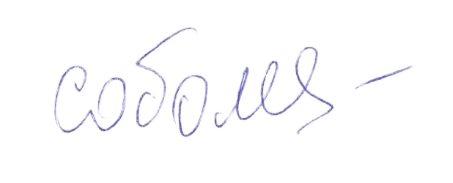 Образовательная организациявсего программНезависимая оценка для целей проф.общ аккредитНезависимая оценка и общественная аккредитацияМежд аккредитаккредитующая организацияОбразовательная организациявсего программНезависимая оценка для целей проф.общ аккредитНезависимая оценка и общественная аккредитацияМежд аккредитаккредитующая организацияОбразовательная организациявсего программНезависимая оценка для целей проф.общ аккредитНезависимая оценка и общественная аккредитацияМежд аккредитаккредитующая организацияОбразовательная организациявсего программНезависимая оценка для целей проф.общ аккредитНезависимая оценка и общественная аккредитацияМежд аккредитаккредитующая организацияФедеральное государственное бюджетное образовательное учреждение высшего профессионального образования «Владимирский государственный университет имени Александра Григорьевича и Николая Григорьевича Столетовых» (ВлГУ)1100Федеральное государственное бюджетное образовательное учреждение высшего образования «Елецкий государственный университет им. И.А. Бунина» (ФГБОУ ВО «Елецкий государственный университет им. И.А. Бунина», ЕГУ им. И.А. Бунина.)4400Федеральное государственное бюджетное образовательное учреждение высшего профессионального образования «Забайкальский государственный университет» (ФГБОУ ВПО «ЗабГУ»QASфедеральное государственное автономное образовательное учреждение высшего образования «Национальный исследовательский Томский государственный университет» (НИУ ТГУ)3300Государственное бюджетное образовательное учреждение высшего профессионального образования «Красноярский государственный медицинский университет имени профессора В.Ф. Войно-Ясенецкого» Министерства здравоохранения Российской Федерации1010Федеральное государственное бюджетное образовательное учреждение высшего профессионального образования "Московский государственный университет культуры и искусств" (МГУКИ)1100Федеральное государственное бюджетное образовательное учреждение высшего профессионального образования «Российский государственный социальный университет» (РГСУ)17134 0Федеральное государственное бюджетное образовательное учреждение высшего профессионального образования «Сахалинский государственный университет» (СахГУ)8530федеральное государственное автономное образовательное учреждение высшего образования "Северо-Кавказский федеральный университет" (СКФУ)5540федеральное государственное бюджетное образовательное учреждение высшего образования «Тюменская государственная медицинская академия» (ТюмГМА)2200федеральное государственное бюджетное образовательное учреждение высшего образования «Тюменский государственный нефтегазовый университет» (ТюмГНГУ)9900Государственное образовательное учреждение высшего профессионального образования Ханты-Мансийского автономного округа – Югры «Ханты-Мансийская государственная медицинская академия» (ХМГМА)2200федеральное государственное автономное  образовательное учреждение высшего образования «Российский университет дружбы народов» (РУДН)5005DEVA-AACФедеральное автономное учреждение  «Институт повышения квалификации работников и специалистов лесного хозяйства Сибири и Дальнего Востока» (ФАУ ИПКЛХ СиДВ)6----6 0 ИТОГО:6445175ГБОУ СПО «Ноябрьский колледж профессиональных и информационных технологий» ЯНАО2200ГБОУ СПО "Ардонский аграрно-технологический колледж"1100ГАОУ СПО РО "Донской банковский техникум"2200ГБОУ СПО г Москвы «Колледж сферы услуг № 10»4400ГБОУ СПО НСО «Новосибирский авиационный технический колледж»202 0ГБОУ СПО г Москвы «Технологический техникум № 49»1100ГАОУ СПО «Тюменский колледж транспорта»2200НОУ СПО «Экономический бизнес-колледж»2200ГБОУ СПО  ЯНАО «Ямальский полярный агроэкономический техникум»2200ИТОГО:181720ВСЕГО:8262195ВУЗЫ14География проектовГеография проектовКол-во ООКол-во ООКОЛЛЕДЖИ9Центральный ФОЦентральный ФО88Северо-Западный ФОСеверо-Западный ФО00По типам аккредитациикол-во ОПЮжный ФОЮжный ФО11ВСЕГО ОП ПОА 62Северо-Кавказский ФОСеверо-Кавказский ФО22ВСЕГО ОП МА АККОРК19Приволжский ФОПриволжский ФО00ВСЕГО ОП ЗА (DEVA, ZEvA, FIBAA)5Уральский ФОУральский ФО44ИНСТИТУЦИОНАЛЬНАЯ АККРЕДИТАЦИЯ1Дальневосточный ФО Дальневосточный ФО 33Сибирский ФОСибирский ФО555ИтогоИтого23 23 23